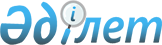 О внесении изменений и дополнений в решение маслихата от 22 декабря 2009 года № 159 "О бюджете Аулиекольского района на 2010-2012 годы"Решение маслихата Аулиекольского района Костанайской области от 20 октября 2010 года № 203. Зарегистрировано Управлением юстиции Аулиекольского района Костанайской области 22 октября 2010 года № 9-7-124      Аулиекольский районный маслихат РЕШИЛ:



      1. Внести в решение маслихата "О бюджете Аулиекольского района на 2010-2012 годы" от 22 декабря 2009 года № 159 (зарегистрировано в Реестре государственной регистрации нормативных правовых актов за номером 9-7-109, опубликовано 7 января 2010 года в газете "Әулиекөл") следующие изменения и дополнения:



      в пункте 1 указанного решения:

      в подпункте 1):

      цифры "2050126,0" заменить цифрами "2106763,0";

      цифры "589544,0" заменить цифрами "609438,0";

      цифры "2200,0" заменить цифрами "6316,0";

      цифры "1400,0" заменить цифрами "2390,0";

      цифры "1456982,0" заменить цифрами "1488619,0";



      в подпункте 2):

      цифры "2035428,8" заменить цифрами "2092065,8";



      в подпункте 3):

      цифры "11564,0" заменить цифрами "11323,0";



      в подпункте 5):

      цифры "-41356,8" заменить цифрами "-41115,8";



      в подпункте 6):

      цифры "41356,8" заменить цифрами "41115,8";



      в пункте 4-1:

      абзац четвертый исключить;



      в пункте 4-2:

      цифры "1632,0" заменить цифрами "2028,0";



      в пункте 4-3:

      цифры "27470,0" заменить цифрами "27454,0";

      цифры "16388,0" заменить цифрами "16380,0";

      цифры "11082,0" заменить цифрами "11074,0";



      в пункте 4-6:

      цифры "15000,0" заменить цифрами "45000,0";



      дополнить указанное решение пунктом 4-9 следующего содержания:

      "4-9. Учесть, что в бюджете района на 2010 год предусмотрены поступление сумм целевых текущих трансфертов из областного бюджета на укрепление материально-технической базы средних школ в сумме 1300,0 тысяч тенге";



      приложения 1 и 5 указанного решения изложить в новой редакции согласно приложениям 1 и 2 к настоящему решению.



      2. Настоящее решение вводится в действие с 1 января 2010 года.      Председатель

      внеочередной сессии

      районного маслихата                        Ю. Волков      Секретарь

      районного маслихата                        А. Бондаренко      СОГЛАСОВАНО:      Начальник государственного

      учреждения "Отдел экономики

      и бюджетного планирования

      Аулиекольского района"

      ____________ Печникова Т.И.

Приложение 1        

к решению маслихата     

от 20 октября 2010 года № 203 Приложение 1        

к решению маслихата     

от 22 декабря 2009 года № 159  Бюджет Аулиекольского района на 2010 год

Приложение 2        

к решению маслихата     

от 20 октября 2010 года № 203 Приложение 5        

к решению маслихата      

от 22 декабря 2009 года № 159  Перечень бюджетных программ каждого района в городе,

города районного значения, поселка, аула (села),

аульного (сельского) округа на 2010 год
					© 2012. РГП на ПХВ «Институт законодательства и правовой информации Республики Казахстан» Министерства юстиции Республики Казахстан
				КатегорияКатегорияКатегорияКатегорияСумма,

тысяч

тенгеКлассКлассКлассСумма,

тысяч

тенгеПодклассПодклассСумма,

тысяч

тенгеНаименованиеСумма,

тысяч

тенгеI. Доходы21067631Налоговые поступления60943801Подоходный налог2510052Индивидуальный подоходный налог25100503Социальный налог2290101Социальный налог22901004Налоги на собственность1144661Налоги на имущество593703Земельный налог83724Налог на транспортные средства427745Единый земельный налог395005Внутренние налоги на товары, работы и

услуги102142Акцизы37503Поступления за использование природных

и других ресурсов23504Сборы за ведение предпринимательской и

профессиональной деятельности411408Обязательные платежи, взимаемые за

совершение юридически значимых

действий и (или) выдачу документов

уполномоченными на то государственными

органами или должностными лицами47431Государственная пошлина47432Неналоговые поступления631601Доходы от государственной

собственности41005Доходы от аренды имущества,

находящегося в государственной

собственности410002Поступления от реализации товаров

(работ, услуг) государственными

учреждениями, финансируемыми из

государственного бюджета2081Поступления от реализации товаров

(работ, услуг) государственными

учреждениями, финансируемыми из

государственного бюджета20806Прочие неналоговые поступления20081Прочие неналоговые поступления20083Поступления от продажи основного

капитала239003Продажа земли и нематериальных активов23901Продажа земли20002Продажа нематериальных активов3904Поступления трансфертов148861902Трансферты из вышестоящих органов

государственного управления14886192Трансферты из областного бюджета1488619Функциональная группаФункциональная группаФункциональная группаФункциональная группаФункциональная группаСумма,

тысяч

тенгеФункциональная подгруппаФункциональная подгруппаФункциональная подгруппаФункциональная подгруппаСумма,

тысяч

тенгеАдминистратор бюджетных программАдминистратор бюджетных программАдминистратор бюджетных программСумма,

тысяч

тенгеПрограммаПрограммаСумма,

тысяч

тенгеНаименованиеСумма,

тысяч

тенгеII. Затраты2092065,801Государственные услуги общего

характера1905761Представительные, исполнительные и

другие органы, выполняющие общие

функции государственного

управления166397112Аппарат маслихата района (города

областного значения)10747001Услуги по обеспечению деятельности

маслихата района (города

областного значения)10721004Материально-техническое оснащение

государственных органов26122Аппарат акима района (города

областного значения)42752001Услуги по обеспечению деятельности

акима района ( города областного

значения)42704004Материально-техническое оснащение

государственных органов48123Аппарат акима района в городе,

города районного значения,

поселка, аула (села), аульного

(сельского) округа112898001Услуги по обеспечению деятельности

акима района в городе, города

районного значения, поселка, аула

(села), аульного (сельского)

округа111248023Материально-техническое оснащение

государственных органов16502Финансовая деятельность13838452Отдел финансов района (города

областного значения)13838001Услуги по реализации

государственной политики в области

исполнения бюджета района (города

областного значения) и управления

коммунальной собственностью района

(города областного значения)12088004Организация работы по выдаче

разовых талонов и обеспечение

полноты сбора сумм от реализации

разовых талонов686011Учет, хранение, оценка и

реализация имущества, поступившего

в коммунальную собственность10645Планирование и статистическая

деятельность10341453Отдел экономики и бюджетного

планирования (города областного

значения)10341001Услуги по реализации

государственной политики в области

формирования и развития

экономической политики, системы

государственного планирования и

управления района (города

областного значения)1034102Оборона52361Военные нужды5036122Аппарат акима района (города

областного значения) 5036005Мероприятия в рамках исполнения

всеобщей воинской обязанности50362Организация работы по чрезвычайным

ситуациям200122Аппарат акима района (города

областного значения)200006Предупреждение и ликвидация

чрезвычайных ситуаций масштаба

района (города областного

значения)20004Образование15005871Дошкольное воспитание и обучение93529464Отдел образования района (города

областного значения)93529009Обеспечение деятельности

организаций дошкольного воспитания

и обучения935292Начальное, основное среднее и

общее среднее образование1337861123Аппарат акима района в городе,

города районного значения,

поселка, аула (села), аульного

(сельского) округа1667005Организация бесплатного подвоза

учащихся до школы и обратно в

аульной (сельской) местности1667464Отдел образования района (города

областного значения)1336194003Общеообразовательное обучение1314159006Дополнительное образование для

детей220359Прочие услуги в области

образования69197464Отдел образования района (города

областного значения)69197001Услуги по реализации

государственной политики на

местном уровне в области

образования11636005Приобретение и доставка учебников,

учебно-методических комплексов для

государственных учреждений

образования района (города

областного значения)16315011Капитальный, текущий ремонт

объектов образования в рамках

реализации стратегии региональной

занятости и переподготовки кадров4124606Социальная помощь и социальное

обеспечение1306722Социальная помощь112260451Отдел занятости и социальных

программ района (города областного

значения)112260002Программа занятости23009005Государственная адресная

социальная помощь5727006Жилищная помощь2650007Социальная помощь отдельным

категориям нуждающихся граждан по

решениям местных представительных

органов9398010Материальное обеспечение

детей-инвалидов, воспитывающихся и

обучающихся на дому891014Оказание социальной помощи

нуждающимся гражданам на дому10617016Государственные пособия на детей

до 18 лет47237017Обеспечение нуждающихся инвалидов

обязательными гигиеническими

средствами и предоставление услуг

специалистами жестового языка,

индивидуальными помощниками в

соответствии с индивидуальной

программой реабилитации инвалида1518020Выплата единовременной

материальной помощи участникам и

инвалидам Великой Отечественной

войны, а также лицам, приравненным

к ним, военнослужащим, в том числе

уволенным в запас (отставку),

проходившим военную службу в

период с 22 июня 1941 года по 3

сентября 1945 года в воинских

частях, учреждениях, в

военно-учебных заведениях, не

входивших в состав действующей

армии, награжденным медалью "За

победу над Германией в Великой

Отечественной войне 1941-1945 гг."

или медалью "За победу над

Японией", проработавшим

(прослужившим) не менее шести

месяцев в тылу в годы Великой

Отечественной войны к 65-летию

Победы в Великой Отечественной

войне112139Прочие услуги в области социальной

помощи и социального обеспечения18412451Отдел занятости и социальных

программ района (города областного

значения)18412001Услуги по реализации

государственной политики на

местном уровне в области

обеспечения занятости социальных

программ для населения17231011Оплата услуг по зачислению,

выплате и доставке пособий и

других социальных выплат700022Материально-техническое оснащение

государственных органов48107Жилищно-коммунальное хозяйство330401Жилищное хозяйство1023458Отдел жилищно-коммунального

хозяйства, пассажирского

транспорта и автомобильных дорог

района (города областного

значения)1023004Обеспечение жильем отдельных

категорий граждан10232Коммунальное хозяйство7000458Отдел жилищно-коммунального

хозяйства, пассажирского

транспорта и автомобильных дорог

района (города областного

значения)7000026Организация эксплуатации тепловых

сетей, находящихся в коммунальной

собственности районов (городов

областного значения)70003Благоустройство населенных пунктов25017123Аппарат акима района в городе,

города районного значения,

поселка, аула (села), аульного

(сельского) округа22642008Освещение улиц населенных пунктов6561009Обеспечение санитарии населенных

пунктов6982010Содержание мест захоронений и

погребение безродных200011Благоустройство и озеленение

населенных пунктов8899458Отдел жилищно-коммунального

хозяйства, пассажирского

транспорта и автомобильных дорог

района (города областного

значения)2375018Благоустройство и озеленение

населенных пунктов237508Культура, спорт, туризм и

информационное пространство883911Деятельность в области культуры27845455Отдел культуры и развития языков

района (города областного

значения)27845003Поддержка культурно-досуговой работы278452Спорт4730465Отдел физической культуры и спорта

района (города областного

значения)4730006Проведение спортивных соревнований

на районном (города областного

значения) уровне520007Подготовка и участие членов

сборных команд района (города

областного значения) по различным

видам спорта на областных

спортивных соревнованиях42103Информационное пространство38773455Отдел культуры и развития языков

района (города областного

значения)36573006Функционирование районных

(городских) библиотек34639007Развитие государственного языка и

других языков народа Казахстана1934456Отдел внутренней политики района

(города областного значения)2200002Услуги по проведению

государственной информационной

политики через газеты и журналы2000005Услуги по проведению

государственной информационной

политики через телерадиовещание2009Прочие услуги по организации

культуры, спорта, туризма и

информационного пространства17043455Отдел культуры и развития языков

района (города областного

значения)6896001Услуги по реализации

государственной политики на

местном уровне в области развития

языков и культуры6896456Отдел внутренней политики района

(города областного значения)5944001Услуги по реализации

государственной политики на

местном уровне в области

информации, укрепления

государственности и формирования

социального оптимизма граждан5644003Реализация региональных программ в

сфере молодежной политики300465Отдел физической культуры и спорта

района (города областного

значения)4203001Услуги по реализации

государственной политики на

местном уровне в сфере физической

культуры и спорта420310Сельское, водное, лесное, рыбное

хозяйство, особоохраняемые

природные территории, охрана

окружающей среды и животного мира,

земельные отношения757101Сельское хозяйство15962474Отдел сельского хозяйства и

ветеринарии района (города

областного значения)15962001Услуги по реализации

государственной политики на

местном уровне в сфере сельского

хозяйства и ветеринарии13934099Реализация мер социальной

поддержки специалистов социальной

сферы сельских населенных пунктов

за счет целевых трансфертов из

республиканского бюджета20282Водное хозяйство26800467Отдел строительства района (города

областного значения)26800012Развитие объектов водного

хозяйства268006Земельные отношения6899463Отдел земельных отношений района

(города областного значения)6899001Услуги по реализации

государственной политики в области

регулирования земельных отношений

на территории района (города

областного значения)6574006Землеустройство, проводимое при

установлении границ городов

районного значения, районов в

городе, поселков аулов (сел),

аульных (сельских) округов3259Прочие услуги в области сельского,

водного, лесного, рыбного

хозяйства, охраны окружающей среды

и земельных отношений26049455Отдел культуры и развития языков

района (города областного

значения)14200008Финансирование социальных проектов

в поселках, аулах (селах), аульных

(сельских) округах в рамках

реализации стратегии региональной

занятости и переподготовки кадров14200474Отдел сельского хозяйства и

ветеринарии района (города

областного значения)11849013Проведение противоэпизоотических

мероприятий1184911Промышленность, архитектурная,

градостроительная и строительная

деятельность90932Архитектурная, градостроительная и

строительная деятельность9093467Отдел строительства района (города

областного значения)4985001Услуги по реализации

государственной политики на

местном уровне в области

строительства4985468Отдел архитектуры и

градостроительства района (города

областного значения)4108001Услуги по реализации

государственной политики в области

архитектуры и градостроительства

на местном уровне 410812Транспорт и коммуникации375691Автомобильный транспорт37569123Аппарат акима района в городе,

города районного значения,

поселка, аула (села), аульного

(сельского) округа16469013Обеспечение функционирования

автомобильных дорог в городах

районного значения, поселках,

аулах (селах), аульных (сельских)

округах16469458Отдел жилищно-коммунального

хозяйства, пассажирского

транспорта и автомобильных дорог

района (города областного

значения)21100023Обеспечение функционирования

автомобильных дорог2110013Прочие96643Поддержка предпринимательской

деятельности и защита конкуренции4635469Отдел предпринимательства района

(города областного значения)4635001Услуги по реализации

государственной политики на

местном уровне в области развития

предпринимательства и

промышленности4485003Поддержка предпринимательской

деятельности1509Прочие5029458Отдел жилищно-коммунального

хозяйства, пассажирского

транспорта и автомобильных дорог

района (города областного

значения)5029001Услуги по реализации

государственной политики на

местном уровне в области

жилищно-коммунального хозяйства,

пассажирского транспорта и

автомобильных дорог502915Трансферты11527,81Трансферты11527,8452Отдел финансов района (города

областного значения)11527,8006Возврат неиспользованных

(недоиспользованных) целевых

трансфертов2,8020Целевые текущие трансферты в

вышестоящие бюджеты в связи с

изменением фонда оплаты труда в

бюджетной сфере11525III. Чистое бюджетное кредитование11323Бюджетные кредиты1156410Сельское, водное, лесное, рыбное

хозяйство, особо охраняемые

природные территории, охрана

окружающей среды и животного мира,

земельные отношения115641Сельское хозяйство11564474Отдел сельского хозяйства и

ветеринарии района (города

областного значения)11564009Бюджетные кредиты местным

исполнительным органам для

реализации мер социальной

поддержки специалистов социальной

сферы сельских населенных пунктов115645Погашение бюджетных кредитов24101Погашение бюджетных кредитов2411Погашение бюджетных кредитов,

выданных из государственного

бюджета24113Погашение бюджетных кредитов,

выданных из местного бюджета

физическим лицам241Функциональная группаФункциональная группаФункциональная группаФункциональная группаФункциональная группаСумма,

тысяч

тенгеФункциональная подгруппаФункциональная подгруппаФункциональная подгруппаФункциональная подгруппаСумма,

тысяч

тенгеАдминистратор бюджетных программАдминистратор бюджетных программАдминистратор бюджетных программСумма,

тысяч

тенгеПрограммаПрограммаСумма,

тысяч

тенгеНаименованиеСумма,

тысяч

тенгеIV. Сальдо по операциям с

финансовыми активами4449013Прочие444909Прочие44490452Отдел финансов района (города

областного значения)44490014Формирование или увеличение

уставного капитала юридических лиц44490V. Дефицит (профицит)-41115,8VI. Финансирование дефицита

(использование профицита)41115,8Функциональная группаФункциональная группаФункциональная группаФункциональная группаФункциональная группаСумма,

тысяч

тенгеФункциональная подгруппаФункциональная подгруппаФункциональная подгруппаФункциональная подгруппаСумма,

тысяч

тенгеАдминистратор бюджетных программАдминистратор бюджетных программАдминистратор бюджетных программСумма,

тысяч

тенгеПрограммаПрограммаСумма,

тысяч

тенгеНаименованиеСумма,

тысяч

тенгеЗатраты15367601Государственные услуги общего

характера1128981Представительные, исполнительные и

другие органы, выполняющие общие

функции государственного

управления112898123Аппарат акима района в городе,

города районного значения,

поселка, аула (села), аульного

(сельского) округа112898001Услуги по обеспечению деятельности

акима района в городе, города

районного значения, поселка, аула

(села), аульного (сельского)

округа111248Аппарат акима села Аулиеколь12868Аппарат акима Аманкарагайского

сельского округа11305Аппарат акима Диевского сельского

округа6232Аппарат акима Казанбасского

сельского округа7692Аппарат акима села Косагал6053Аппарат акима поселка Кушмурун10647Аппарат акима Москалевского

сельского округа5538Аппарат акима Новонежинского

сельского округа7322Аппарат акима Новоселовского

сельского округа6307Аппарат акима Сулукольского

сельского округа5895Аппарат акима Тимофеевского

сельского округа6323Аппарат акима села имени

К.Тургумбаева5698Аппарат акима Черниговского

сельского округа6414Аппарат акима села Первомайское6335Аппарат акима Шагалинского

сельского округа6619023Материально-техническое оснащение

государственных органов1650Аппарат акима села Аулиеколь110Аппарат акима Аманкарагайского

сельского округа110Аппарат акима Диевского сельского

округа110Аппарат акима Казанбасского

сельского округа110Аппарат акима села Косагал110Аппарат акима поселка Кушмурун110Аппарат акима Москалевского

сельского округа110Аппарат акима Новонежинского

сельского округа110Аппарат акима Новоселовского

сельского округа110Аппарат акима Сулукольского

сельского округа110Аппарат акима Тимофеевского

сельского округа110Аппарат акима села имени

К.Тургумбаева110Аппарат акима Черниговского

сельского округа110Аппарат акима села Первомайское110Аппарат акима Шагалинского

сельского округа11004Образование16672Начальное, основное среднее и

общее среднее образование1667123Аппарат акима района в городе,

города районного значения,

поселка, аула (села), аульного

(сельского) округа1667005Организация бесплатного подвоза

учащихся до школы и обратно в

аульной (сельской) местности1667Аппарат акима села Аулиеколь1050Аппарат акима Москалевского

сельского округа231Аппарат акима Новонежинского

сельского округа226Аппарат акима Тимофеевского

сельского округа16007Жилищно-коммунальное хозяйство226423Благоустройство населенных пунктов22642123Аппарат акима района в городе,

города районного значения,

поселка, аула (села), аульного

(сельского) округа22642008Освещение улиц населенных пунктов6561Аппарат акима села Аулиеколь5421Аппарат акима Аманкарагайского

сельского округа90Аппарат акима поселка Кушмурун1050009Обеспечение санитарии населенных

пунктов6982Аппарат акима села Аулиеколь1593Аппарат акима Аманкарагайского

сельского округа1199Аппарат акима Диевского сельского

округа300Аппарат акима Казанбасского

сельского округа400Аппарат акима села Косагал200Аппарат акима поселка Кушмурун690Аппарат акима Москалевского

сельского округа300Аппарат акима Новонежинского

сельского округа400Аппарат акима Новоселовского

сельского округа300Аппарат акима Сулукольского

сельского округа300Аппарат акима Тимофеевского

сельского округа350Аппарат акима села имени

К.Тургумбаева200Аппарат акима Черниговского

сельского округа350Аппарат акима села Первомайское200Аппарат акима Шагалинского

сельского округа200010Содержание мест захоронений и

погребение безродных200Аппарат акима села Аулиеколь200011Благоустройство и озеленение

населенных пунктов8899Аппарат акима села Аулиеколь7809Аппарат акима Аманкарагайского

сельского округа600Аппарат акима поселка Кушмурун49012Транспорт и коммуникации164691Автомобильный транспорт16469123Аппарат акима района в городе,

города районного значения,

поселка, аула (села), аульного

(сельского) округа16469013Обеспечение функционирования

автомобильных дорог в городах

районного значения, поселках,

аулах (селах), аульных (сельских)

округах16469Аппарат акима села Аулиеколь12500Аппарат акима Аманкарагайского

сельского округа1969Аппарат акима поселка Кушмурун2000